Name___________________________	Unit 12: Organic Chemistry			Period_____________12. I can define organic compound, saturated hydrocarbon, unsaturated hydrocarbon, and isomer.Definitions:organic compoundsaturated hydrocarbonunsaturated hydrocarbonisomer_____13. I can expand a condensed structural formula to show the structural formula of an organic compound.Draw the complete structural formula for CH3CH2CH2CH2CH3.Draw the complete structural formula for CH3CHCHCH3._____14. I can state the name and symbol of the element that is capable of forming rings, chains, and networks.The element that is capable of forming rings, chains, and networks is ______________________.  Its symbol is_______________._____16. Given the formula, I can determine if a compound is a hydrocarbon or not.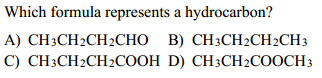 _____17. Given the name, I can use Reference Table P to determine how many carbons atoms are in a compound.Determine how many carbon atoms are in each of the following compounds:decane________________________ ethene___________________________3-nonene______________________ 1-pentyne_______________________________18. Given the name, I can use Reference Table Q to determine to which class of hydrocarbons a compound belongs.Determine the homologous series of hydrocarbons to which each of the following belongs:decane________________________ 2-decene__________________________ 1-pentyne_______________________________19. Given the name, I can determine if the hydrocarbon is saturated or unsaturated.Determine if each of the following is a saturated or unsaturated hydrocarbon.decane________________________ ethene___________________________ 1-pentyne_______________________________20. Given the formula, I can determine to which homologous series a hydrocarbon belongs.Determine the homologous series of hydrocarbons to which each of the following belongs:belongs to the _______________________ series.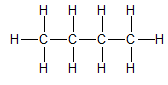 belongs to the ________________________ series.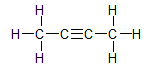 _____21. Given the formula, I can determine if a hydrocarbon is saturated or unsaturated.Determine if each of the following is a saturated or unsaturated hydrocarbon.C2H2 ___________  CH3CH3 _____________ CH3CH2CH2CH3 ______________________23.   Given a list of compounds, I can determine which ones are isomers.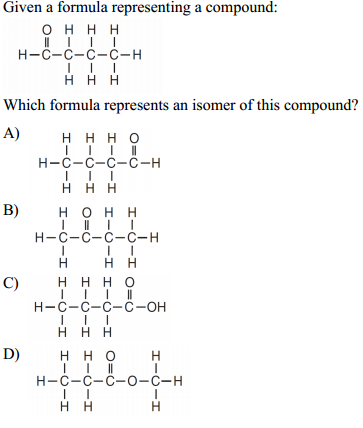 _____24. Given a structural formula, I can use Reference Table R to identify to which class of organic compounds a substance belongs.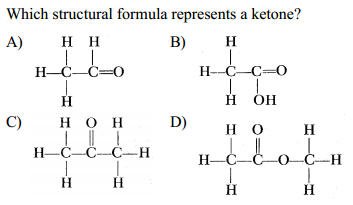 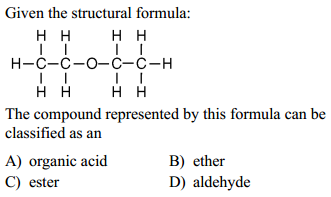 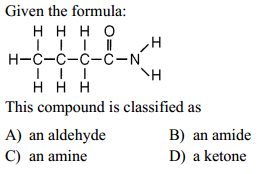 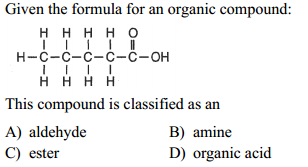 _____25. I can use Reference Tables P & Q and IUPAC nomenclature to name simple hydrocarbons.Name the following hydrocarbons.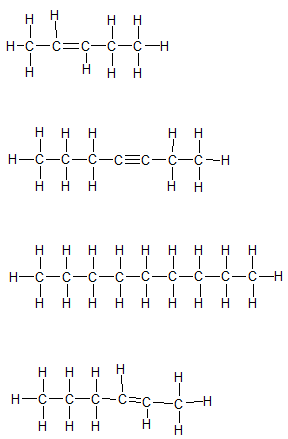 _____26. I can use Reference Tables P & R and IUPAC nomenclature to name simple compounds in any of the classes of organic compounds.Name the following organic compounds.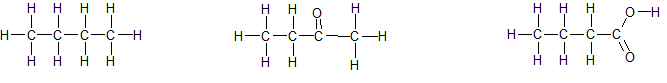 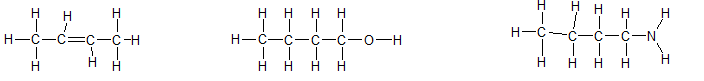 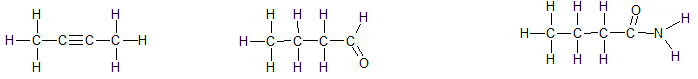 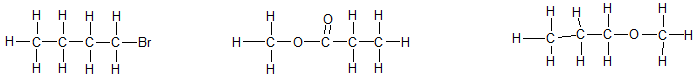 _____27. I can use F-SCAPES to list and describe the 7 types of organic reactions.F stands for_______________________________.  This type of organic reaction results from a reaction of _____________________ to form _________________________________ and ________________________.  It typically requires a catalyst, in the form of an enzyme to occur.S stands for _______________________________.  This type of organic reaction happens when _____________________________ hydrocarbonsreplace one of the _____________________ for some other element (often a halide).C stands for _______________________________.  In this type of organic reaction a ____________________________________ reacts with ___________________ to form ___________________________ and _______________________.  It is an exothermic reaction.A stands for ____________________________.  In this type of organic reaction an _______________________________________  becomes a __________________________________________ when the double bond breaks and two atoms of another element (often a halide) are added._____27. I can use F-SCAPES to list and describe the 7 types of organic reactions. (continued)P stands for __________________________________. In this type of organic reaction many __________________ are linked together to form a __________________________.  A generalized form of this reaction looks like this…..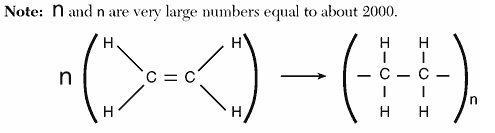 E stands for _________________________________.  In this type of organic reaction an ______________________ reacts with a ________________________________ to form an ___________________ and ___________________________. The products of this reaction are typically fragrant.S stands for __________________________________. In this type of organic reaction a ____________ reacts with a ____________________ to form ______________________.  You can really “clean up” if you remember this organic reaction._____28. Given an equation, I can identify the type of organic reaction that is occurring.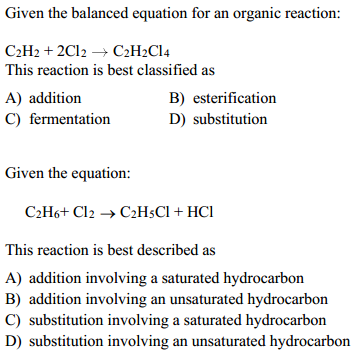 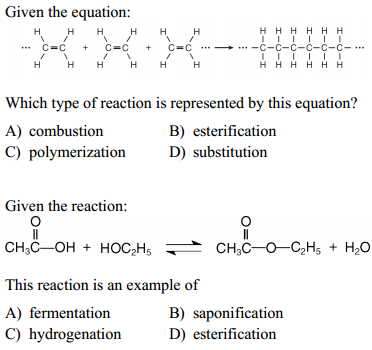 